Inaugural Everett Community College Trojan Jam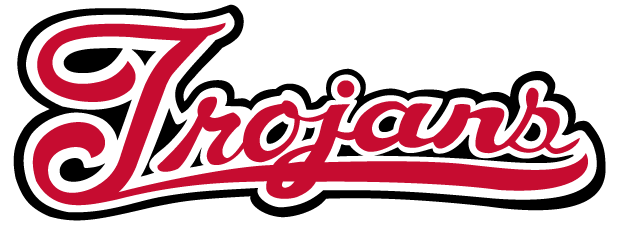 Varsity/Junior Varsity Tournament June 16-18Everett CC Women’s Basketball invites your team to our Inaugural Trojan JamThis is a 4 game guarantee tournament and we are looking for 16 Varsity Teams and 8 JV teams Tournament is: Pool play leading to elimination championship brackets. 
Games will be played with accordance to WIAA rules with the exception of: *No shot clock*10-second back court will be enforced *Each player is allowed 6 fouls. *There will be two 22 minute halves with running clock. The clock will stop the last two minutes of the second half only and at time outs. Halftimes will be 4 minutes long. Each team will be given three 1 minute timeouts during the game. Overtime will be 1 minute long for the first two OT’s, should a third overtime occur it will go to sudden death (first team scores – Wins). Each team will be given 1 timeout per OT, and no timeouts carry over. *Score keepers will be provided for each game. Host Information: Varsity Games played at Everett Community College Gym - 2206 Tower St, Everett, WA 98201Junior Varsity games at Everett High School and Everett Community College.  Plenty of food nearby, Premium Outlets located moments away. Fee:  $300 per team & $250 for your JV team if you enter a Varsity teamDaily fees for spectators: $5 for adults, $2 for students. Kids 6 and under are free. Please let me know if you would like to attend as soon as possible. 
Contact information: Zach Wilde (425) 359-2620 Zwilde32@gmail.comDeadline: May 31st Please make all Checks payable to & mail to: Everett Community College Athletics Women’s Basketball 2000 Tower Street
Everett, WA 98201Inaugural Everett Community College Trojan JamVarsity/Junior Varsity TournamentTeam Registration 
Please send with check: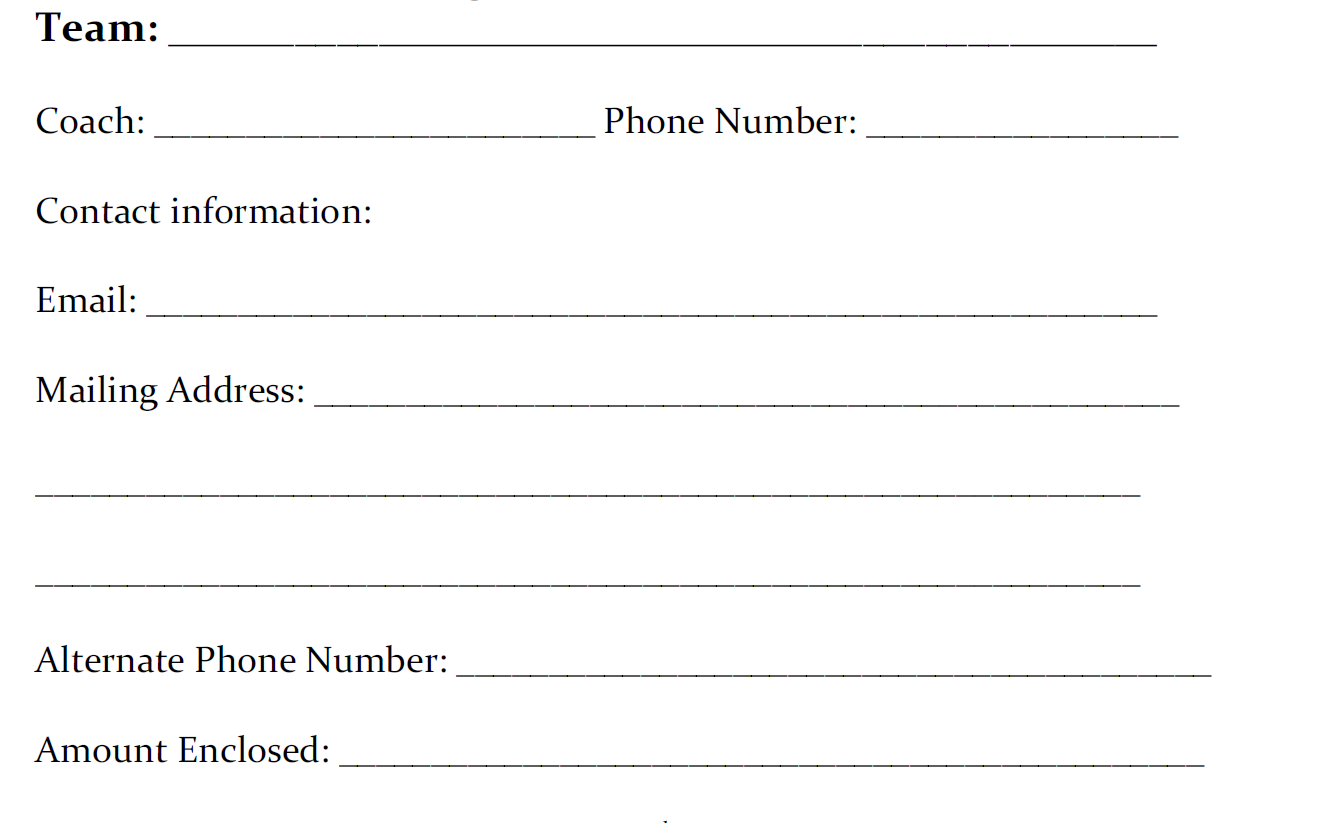 